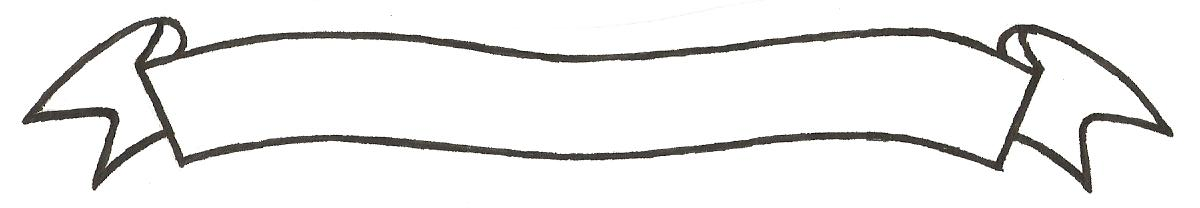 MERU UNIVERSITY OF SCIENCE AND TECHNOLOGYP.O. Box 972-60200 – Meru-Kenya. Tel: 020-2069349, 061-2309217. 064-30320 Cell phone: +254 712524293, +254 789151411 Fax: 064-30321Website: www.must.ac.ke  Email: info@must.ac.ke    University Examinations 2016/2017THIRD YEAR, FIRST SEMESTER EXAMINATION FOR THE DEGREE OF BACHELOR OF TECHNOLOGY IN MECHANICAL ENGINEERING.EMT 3300: INTRODUCTION TO MICROPROCESSORDATE: DECEMBER, 2016                                                                          TIME: 2 HOURSINSTRUCTIONS: -	Answer question one and any other two questionsQUESTION ONE (30 MARKS)With the aid of a block diagram, explain the functions of the following microcomputer sections MicroprocessorROMBus systemI/O ports 									(10 marks)Explain the functions of the following microprocessor registersProgram counterInstruction registerStackpointer 									(6 marks)State any two equipment used in microprocessors fault diagnosis 			(2 marks)An 8-bit microcomputer has 32 address lines.  Determine:The number of addressable memory locationsThe word sizeThe memory capacity 								(6 marks)Write an assembly language program to add the contents of two memory locations FAOOH and FA01H and store the result in a third memory location FA02H.			(6 marks)QUESTION TWO (20 MARKS)Define the following terms as used in memoriesVolatileAccess time				 					(4 marks)A particular 8 bit microprocessor based system requires 4K bytes of RAM.  Available RAM chips are 1K x4 bits Determine the number of 1K x 4 bits chips requiredShow how the 1K x 4 bits chips should be connected to achieve the 4K bytes of RAM required for the system.							(13 marks)State any three advantages of semiconductor memories over magnetic memories 	(3 marks)QUESTION THREE (20 MARKS)State two advantages and two disadvantages of the following I/O techniquesIsolated									Memory-mapped								(8 marks)Explain any three function of interfaces						(6 marks)State the three methods of parameter passing used in subroutines			(3 marks)State the three modes of DMA data transfer 						(3 marks)QUESTION FOUR (20 MARKS)Study the program below and determine;						(12 marks)The number of bytes being addedThe address of the memory location where the final results is storedThe length of the program in bytesSTA 0091H ORG 1800HLXI 1800HMOV A,MMVI C,0AHAGAIN	INX HADD MDRC CJNZ AGAINHLTDescribe the following microprocessor addressing modes				(8 marks)ImmediateRegister indirectDirectRegister